ПчеловодствоГордеев, А. А. Пчеловодство в Чувашской Республике / А. А. Гордеев, Л. Г. Гордеева // Пчеловодство. – 2016. – № 10. – С. 6-7.Рассмотрен организационно-экономический аспект развития пчеловодства и проанализированы производственные показатели по региону. Особое внимание уделено факторам, обусловливающим перспективы развития отрасли.Биология пчелы и пчелиной семьиГорбачев, В. Н. Контрольные весы / В. Н. Горбачев // Пчеловодство. – 2016. – № 10. – С. 37.Автор предлагает конструкцию весов для определения количества нектара, принесенного пчелами за день, и для контроля за снижением массы ульев.Горбачев, В. Н. Весенняя термообработка отводков / В. Н. Горбачев // Пчеловодство. – 2016. – № 10. – С. 37-38.Автор делится опытом обработки пчел против варроатроза в термокамере при 46...48°С.Дифференциация пород пчел на основе анализа генов субъединицы 1 цитохромоксидазы и итохрома b / М. Ю. Сыромятников [и др.] // Пчеловодство. – 2016. – № 10. – С. 20-22.Рассмотрена возможность дифференциации основных пород медоносных пчел на основе анализа нуклеотидных последовательностей генов субъединицы 1 цитохромоксидазы и цитохрома b. Показано, что ген цитохрома b не может быть использован для маркирования пород. Выявлено, что ген субъединицы 1 цитохромоксидазы может быть использован для дифференциации среднерусской породы пчел (Apis mellifera mellifera) от других пород.Еськов, Е. К. Зависимость метаболизма пчелиного расплода от гипоксии / Е. К. Еськов, М. Д. Еськова // Пчеловодство. – 2016. – № 10. – С. 23-24.Пчелы обладают высокой толерантностью к гипоксии. Но гипоксия влияет на изменение потребления кислорода пчелиным расплодом и величину дыхательного коэффициента. При уменьшении концентрации кислорода в газовой смеси его потребление личинками и куколками уменьшается, а значение дыхательного коэффициента возрастает. Снижение концентрации кислорода с 19 до 13% приводит к уменьшению его потребления личинками в среднем с 1,4 до 0,2 см3/г • ч, а куколками - с 1,5 до 0,4 см3/г • ч. При этом значение дыхательного коэффициента возрастает с (0,96±0,08) до (1,59±0,10) и с (1,43±0,11) до (2,87±0,23) соответственно.Иванов, Ф. Интересный случай : [о роении без пчелиной матки] / Ф. Иванов // Пчеловодство. – 2016. – № 10. – С. 40.Ишмуратова, Н. М. Матка - лекарь в пчелином гнезде / Н. М. Ишмуратова, М. П. Яковлева, Г. Ю. Ишмуратов // Пчеловодство. – 2016. – № 10. – С. 32-35.На основе обобщения ранее полученных авторами статьи данных о фармакологической активности синтетически полученной 9-оксо-2Е-деценовой кислоты - основного компонента маточного вещества - на теплокровных животных и медоносных пчелах сделан вывод о том, что пчелиная матка выполняет, кроме уже хорошо известных функций, и лечебную.Курышев, В. П. Искусственное перо / В. П. Курышев // Пчеловодство. – 2016. – № 10. – С. 36-37.Для освобождения рамок от пчел пчеловоды используют пучок травы, гусиное крыло или перо, а также щетку-сметку. Автор предлагает сделать искусственное перо из вспененного полиэтилена. Оно даже удобнее в работе натурального гусиного, которое неудобно удерживать пальцами за короткий остов.Митрофанов, Д. В. Новый стабилизатор трутневого расплода / Д. В. Митрофанов, Н. В. Будникова, Л. А. Бурмистрова // Пчеловодство. – 2016. – № 10. – С. 58-59.Изучены изменения физико-химических показателей трутневого расплода при стабилизации способом адсорбции с применением адсорбентов классического и содержащего экстракт пчел. Показана перспективность адсорбента с экстрактом пчел.Парамонов, С. Сравнение ульев "Апирусс" и "Лысонь" / С. Парамонов // Пчеловодство. – 2016. – № 10. – С. 38-40.Чинакаев, Г. Ш. Забытый метод Г. Ф. Таранова : [метод искусственного роения пчел] / Г. Ш. Чинакаев // Пчеловодство. – 2016. – № 10. – С. 40-41.Разведение и племенное делоГулов, А. Н. Качество спермы в оценке отцовских линий / А. Н. Гулов, А. В. Бородачев // Пчеловодство. – 2016. – № 10. – С. 25-27.В статье рассматриваются некоторые критерии качества спермы половозрелых трутней медоносных пчел. Приводятся методики определения концентрации сперматозоидов, их подвижности и активности ферментов спермы - дегидрогеназ.Ильясов, Р. А. Анализ генофонда бурзянской популяции темной лесной пчелы A. M. Mellifera l / Р. А. Ильясов, А. В. Поскряков, А. Г. Николенко // Биомика. – 2016. – Т. 8. № 3. – С. 200-207.Проведен мониторинг генофонда популяции темной лесной пчелы Бурзянского района Республики Башкортостан в период с 2004 по 2015 гг. на основе изучения полиморфизма 9 микросателлитных локусов яДНК. Выполнена оценка уровня интрогрессии «южных» генов по годам и по отдельным выборкам для разных годов исследований. Показана высокая стабильность и чистота генофонда популяции темной лесной пчелы Бурзянского района со средним уровнем интрогрессии «южных» генов 2,7%. Представлена высокая эффективность сохранения чистоты генофонда A. m. mellifera на территории природоохранных организаций - заповедников, национальных парков и заказников. Ильясов, Р. А. Новый подход к селекции семей темной лесной пчелы a. m. mellifera по генетическим характеристикам / Р. А. Ильясов, А. В. Поскряков, А. Г. Николенко // Биомика. – 2016. – Т. 8. № 3. – С. 208-214.В статье нами представлен молекулярно-генетический анализ популяций и семей темной лесной пчелы A. m. mellifera Урала и Поволжья в сравнении с популяциями пчел «южных» подвидов A. m. caucasica и A. m. carpatica Кавказа и Карпат на основе полиморфизма 9 микросателлитных локусов яДHK. Нами получены генетические характеристики для популяции (Ho=0,24, Hs=0,23, Ht=0,28, Fis=0,06, Fit=0,14, Fst=0,17) и семьи (Ho=0,20, Hs=0,16, Ht=0,15, Fis=0,23, Fit=0,35, Fst=0,11) темной лесной пчелы A. m. mellifera и предложена методика селекции семей темной лесной пчелы с интрогрессией “южных” генов не более 5%, и генетическими показателями, характерными для чистопородных семей A. m. mellifera (Ho ≤ 0,30, Hs ≤ 0,30, Ht ≤ 0,30, Fis ≤ │0,45│, Fit ≤ │0,55│, Fst ≥ │0,11│). Кормление и содержание пчелАнтимирова, О. А. Тестообразная подкормка : [о приготовлении подкормок для пчел] / О. А. Антимирова // Пчеловодство. – 2016. – № 10. – С. 48.Астафьев, Н. О новых правилах содержания пчел / Н. Астафьев // Пчеловодство. – 2016. – № 10. – С. 50-53.О положительных сторонах и недостатках Новых правил содержания пчел, разработаных Минсельхозом РФ и принятым в 2016 г.Брандорф, А. З. Научно обоснованные аспекты эффективного получения маточного молочка / А. З. Брандорф, М. М. Ивойлова // Пчеловодство. – 2016. – № 10. – С. 54-57.Выявлены критерии производства маточного молочка на северо-востоке европейской части России. Установлено, что от пчел карпатской породы можно получать больше маточного молочка, чем от среднерусских. Представлены технологические аспекты получения маточного молочка от пчел среднерусской породы. Высокая эффективность производства качественного продукта отмечена в период с мая по июнь. Подкормки с минеральными веществами повышают выход молочка в среднем на 20-50%.Билаш, Н. Г. Feedbee - заменитель пыльцевой обножки в рационе пчел / Н. Г. Билаш, О. О. Троцук // Пчеловодство. – 2016. – № 10. – С. 8-11.Дана оценка влияния заменителя пыльцы Feedbee и наружной жировой фракции пыльцы в сравнении с пыльцой на яйценоскость пчелиных маток, выращивание расплода пчелиными семьями в условиях пасеки и тепличного хозяйства.Борисов, А. Г. Извлечение закристаллизовавшегося меда из банок / А. Г. Борисов // Пчеловодство. – 2016. – № 10. – С. 42.О приспособлении для извлечения закристаллизовавшегося меда из стеклянных банок.Бышов, Д. Н. Вибрационная очистка пчелиных сотов от загрязнения / Д. Н. Бышов // Сельский механизатор. – 2017. – № 1. – С. 34-35. Определены оптимальные параметры режима вибрационной очистки пчелиных сотов от загрязнений с целью получения высококачественного воскового сырья. Установлена длительность вибрационной очистки, в течение которой извлекается основная масса загрязнений.Виноградов, Н. А. Лучшая порода пчел : [о северных и южных пчелах] / Н. А. Виноградов // Пчеловодство. – 2016. – № 10. – С. 48-49.Гончаренко, Н. Особенности пчеловодного сезона в 2016 году : [в Сибири] / Н. Гончаренко // Пчеловодство. – 2016. – № 10. – С. 41-42.Жмуд, М. Е. Зачем пчёлы прополисуют свое жилище / М. Е. Жмуд // Пчеловодство. – 2016. – № 10. – С. 44-48.Мельник, Н. Е. Светлый улей / Н. Е. Мельник // Пчеловодство. – 2016. – № 10. – С. 43-44. Строительство в домашних условиях светлого громоздкого павильонного улья "Пионер" требует специального оборудования и материалов. Автор смастерил более простой в изготовлении и эксплуатации 12-рамочный улей и в течение трех лет отрабатывал технологию содержания пчел, за это время самодельный улей принял окончательный вид: двенадцатирамочную модификацию - УМ-1 и десятирамочную - УМ-2.Петухов, А. А. Рамка Петухова / А. А. Петухов // Пчеловодство. – 2016. – № 10. – С. 42-43.Харитонова, М. Н. Концентрация химических элементов в корме и продолжительность жизни пчел / М. Н. Харитонова, Е. П. Лапынина, И. А. Парамзина // Пчеловодство. – 2016. – № 10. – С. 11-14.Лабораторными экспериментами установлено, что накопление элементов в теле пчел имеет разные механизмы. Содержание кадмия в теле пчел зависит от его наличия в корме и продолжительности жизни особей. Накопление свинца и цинка обусловлено только продолжительностью жизни пчел. Присутствие меди в теле пчел не подчиняется ни одной из установленных зависимостей.Медоносные растенияСавин, А. П. Ослинник двулетний - перспективная медоносная и кормовая культура / А. П. Савин // Пчеловодство. – 2016. – № 10. – С. 28-30.Статья посвящена медоносной и кормовой продуктивности ослинника двулетнего (Oenothera biennis L.). Исследования проводились на опытном участке НИИ пчеловодства в 2013-2015 гг. Изучались три популяции ослинника, семена которых были получены из разных эколого-географических зон: рязанский (местный), южный (семена получены в Адлерском районе) и польский (семена собраны в Польше). За 3 года исследований наибольшая медовая продуктивность получена на растениях польского экотипа: в первый год пользования - 1034,0 кг/га, второй - 924,5, третий - 511,2 кг/га; наименьшая - на травостое рязанского типа: 250,7, 141,6 и 148,0 кг/га. На травостое рязанского экотипа также получена наименьшая урожайность сухого вещества, в то время как данный показатель на травостое польского и южного экотипов очень высокий: превышает рязанский в 2,7 и 3,5 раза соответственно.Составитель: Л. М. Бабанина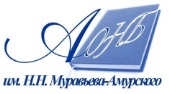 Государственное бюджетное учреждение культуры«Амурская областная научная библиотека имени Н.Н. Муравьева-Амурского